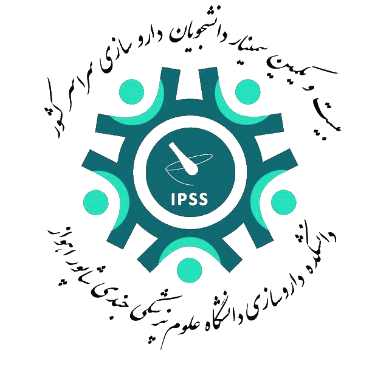 Ahvaz Jundishapur University of Medical SciencesCollege of Pharmacy - IPSS21, 2018Judging and Evaluation of PresentationsSelected Judges for students oral presentations at Ahvaz Jundishapur University of Medical Sciences (AJUMS) include academic faculty members and professionals external and internal to the university.  All students presentations (graduate and undergraduate) are part of the competition. Judges use evaluation forms constructed to review presentations  for Content, Visuals, knowledge and Delivery  of the Topic. Each student is allocated 15 minutes for their presentation including questions from the judges; and additional 5 minutes for questions from the audience. Evaluation is based on the presenter’s delivery of the content (during the 15 minutes), explanation of the subject presented, dialogue with the presenter and their ability to answer questions.Evaluation forms are made available for students to know the categories for which their presentation will be evaluated. The information provided can be useful for practicing ahead of the congress.Ahvaz Jundishapur University of Medical SciencesCollege of Pharmacy – IPSS21, 2018Oral Presentation – Evaluation FormCATEGORYPOSSIBLE POINTSAWARDED POINTSContentWell organizedInterestingAppropriate detail for audienceIntroductionClear conclusionFlows well6VisualsReadable, RelevantUnderstandable, InformativeConcise, Proper color useConsistent, images4DeliveryFluency  in English Communication Voice level, Pacing, EmphasisAudience EngagementEye ContactMannerism, Use of Technology5Knowledge Familiarity with the Subject MatterAnswer Questions well2Overall EvaluationOn TimeAppropriate for Audience and ContextContent Issues3Total20